QUESTÕES REFERENTES AOS DESCRITORES D28, D29 E D30 (5º ENCONTRO)01 – D28 NOTÍCIA: A enchente desabrigou cerca de 30% da população de uma cidade que tem aproximadamente 50.000 habitantes. De acordo com a notícia, o número de habitantes desabrigados é:(A) 15.000 habitantes.          (B) 30.000 habitantes.            (C) 10.000 habitantes.         (D) 20.000 habitantes.02 – D30 Em uma indústria, o custo em reais para a produção de x toneladas de vigas de metal é dado pela fórmula: .O custo para que sejam produzidas 10 toneladas é:(A) R$ 695,00.                        (B) R$ 627,50.                     (C) R$ 545,00.                       (D) R$ 72,50.03 – D29 Por semana, Maria faz 3 bolos para vender. Para isso ela gasta uma dúzia de ovos. Esta semana, porém, ela deverá fazer 5 bolos. Veja como Maria calculou a quantidade necessária de ovos para esta semana e assinale a opção correta: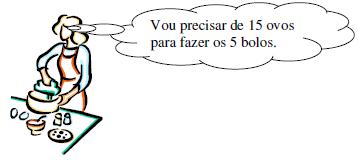 (A) Ela errou. Vai precisar de 18 ovos para fazer os 5 bolos.(B) Ela errou. Vai precisar de 20 ovos para fazer os 5 bolos.(C) Ela errou. Vai precisar de 25 ovos para fazer os 5 bolos.(D) Ela calculou corretamente.04 – D30 A fórmula  serve para converter a temperatura Fahrenheit (ºF) em Celsius (ºC) ou vice-versa. O termômetro acusar C = -10 ºC, o valor da temperatura em Fahrenheit (ºF) é:       (A) 14 ºF.                         (B) 237 ºF.                         (C) 52 ºF.                          (D) 100 ºF. 05 – D29 Uma torneira despeja  por minuto e enche uma caixa em 5 horas. Quanto tempo levará para encher a mesma caixa uma torneira que despeja  por minuto. (A) 4 horas.                           (B) 5 horas.                             (C) 10 horas.                            (D) 8 horas. 06 – D28 Novo aumento!!!. A gasolina subiu!.   No novo reajuste a gasolina aumentou de R$ 2,40 para R$ 2,70, o aumento percentual foi de:(A) 10 %.                                (B) 12,5 %.                             (C) 14 %.                                (D) 15 %.07 – D28 Veja abaixo a oferta no preço de uma bolsa.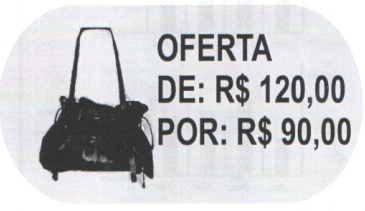 08 – D29 Um trem, com velocidade média de , vai de uma cidade a outra em 2 h. Se a velocidade fosse de , o tempo gasto para fazer o mesmo trajeto é de:(A) 1 hora.                              (B) 4 horas.                          (C) 3 horas.                       (D) 2 horas.09 –D30 Dada a expressão  qual o valor numérico de  quando  e (A) 1                                              (B) 7                                    (C) 5                                  (D) 2510 – D28 Numa loja de eletrodomésticos, Cida viu o cartaz abaixo.    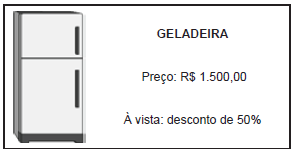 Se Cida comprar a geladeira à vista, quanto pagará por ela?(A) R$ 1.550,00                       (B) R$ 1.450,00                    (C) R$ 750,00                        (D) R$ 300,0011 – D29 Quantos quilogramas de semente são necessários para semear uma área de 240m², observando a recomendação de aplicar  de semente por  de terreno?(A)                                            (B) 1,5                                   (C) 2,125                                  (D) 1512 – D30 Esta fórmula, segundo critérios estéticos de algumas pessoas, dá o “peso” ideal de mulheres de  30 anos em função da altura delas. , sendo P é o “peso em kg” e A é a “altura em cm”. Para uma mulher que tem “A = ”, tem o peso de: (A) .                               (B) .                         (C) .                        (D) .13 –D28 (PROVA BRASIL - 2011) Distribuímos 120 cadernos entre as 20 crianças da 1ª série de uma escola. O número de cadernos que cada criança recebeu corresponde a que porcentagem do total de cadernos? (A) 5                                        (B) 10%                           (C) 15%                          (D) 20% 14 – D29 (PROVA BRASIL - 2011) O desenho de um colégio foi feito na seguinte escala: cada 4 cm equivalem a 5m.  A representação ficou com 10 cm de altura. Qual é a altura real, em metros, do colégio? (A) 2,0                                   (B) 12,5                    (C) 50,0                            (D) 125,0 15 – D30 Dada a expressão:   .Sendo a = 1, b = -7 e c = 10, o valor numérico de x é: (A) –5. (B) –2. (C) 2. (D) 5. GABARITO QUESTÕES123456789101112131415RESPÓSTASACBAABDACCDAABD